In welcoming back all of our pupils to school, it is critical that safety and wellbeing is at the forefront of all of our thinking. The guidance and actions for schools from 17th August 2021 can be found here:https://www.gov.uk/government/publications/actions-for-schools-during-the-coronavirus-outbreak/schools-covid-19-operational-guidanceThe 4 control measures for the return to school are to:Ensure good hygiene for everyone.Maintain appropriate cleaning regimes.Keep occupied spaces well ventilated.Follow public health advice on testing, self-isolation and managing confirmed cases of COVID-19.In putting the risk assessment together we have taken on board the Government guidance and advice, updated on 17th August 2021.You should ensure that key contractors/visitors to settings are aware of the school’s control measures and ways of working.In the event of a local outbreak we will follow the ‘Local Outbreak Management Plan’ and consult with Public Health England. As Covid-19 becomes a virus that we learn to live with, there is now an imperative to reduce the disruption to children’s and young people’s education.Schools should aim to deliver face-to-face, high quality education to all pupils.This risk assessment should be treated as a ‘living’ document with regular review and updates, as appropriate.https://www.gov.uk/government/publications/health-and-safety-advice-for-schools/responsibilities-and-duties-for-schools Hygiene remains an important control measure and enhanced cleaning procedures must remain central to all activities. Where it becomes difficult to mitigate or reduce the risk,; e.g. lack of cleaning staff; or a measure is not deemed appropriate, you must note your reasoning. CST will then work with you to consider the best course of action which could include: Transfer the risk e.g. contract a company to clean and manage waste, engage with Department of Public Health Accept the risk; this may be where the cost or impact on people is greater than the risk of transmissionAlthough we have produced this generic document, we recognise that every school is different, and we therefore expect each school to take a rigorous approach to interpreting risks in the context of their schools and to add any additional risks they may identify.The risk assessment is a critical step in ensuring safety, so you must make sufficient time to ensure this is completed thoroughly and by staff who have been trained in undertaking a risk assessment. If unsure please contact Andy Roberts for guidance.Despite putting the measures in place, there is always going to be a residual level of risk. Having reflected on the preventative measures you will put in place, please score the residual risk in terms of the likelihood of the risk manifesting and the impact.Risks change so you must review risks on an on-going basis and put measures in place to ensure safety, and also check that the measures put in place are working to ensure the controls are:effectiveworking as plannedupdated appropriately considering any issues identified RISK ASSESSMENT DETAILSRISK RATING  & EVALUATION OF RESIDUAL RISKAssessing level of residual risk = impact x likelihood                                      IMPACT                                                                  LIKELIHOOD RISK BEING ASSESSED PERSONSAT RISK & HOWe.g. employees, pupils, customers, contractors, members of public, otherMEASURES TO REDUCE RISKHOW YOU WILL IMPLEMENT AND REINFORCE THESE MEASURES. If you propose to accept the risk as you are unable to mitigate it, please note this.PLEASE DETAIL ANY LIMITATIONS AS A RESULT OF YOUR ENVIRONMENT.If you feel preventative measures are not  possible or appropriate, please state this along with  your reasonsENSURE GOOD HYGIENE FOR EVERYONEhttps://e-bug.eu/eng_home.aspx?cc=eng&amp;ss=1&amp;t=Information%20about%20the%20Coronavirus https://www.gov.uk/government/publications/safe-working-in-education-childcare-and-childrens-social-care/the-use-of-personal-protective-equipment-ppe-in-education-childcare-and-childrens-social-care-settings-including-for-aerosol-generating-procedure ENSURE GOOD HYGIENE FOR EVERYONEhttps://e-bug.eu/eng_home.aspx?cc=eng&amp;ss=1&amp;t=Information%20about%20the%20Coronavirus https://www.gov.uk/government/publications/safe-working-in-education-childcare-and-childrens-social-care/the-use-of-personal-protective-equipment-ppe-in-education-childcare-and-childrens-social-care-settings-including-for-aerosol-generating-procedure ENSURE GOOD HYGIENE FOR EVERYONEhttps://e-bug.eu/eng_home.aspx?cc=eng&amp;ss=1&amp;t=Information%20about%20the%20Coronavirus https://www.gov.uk/government/publications/safe-working-in-education-childcare-and-childrens-social-care/the-use-of-personal-protective-equipment-ppe-in-education-childcare-and-childrens-social-care-settings-including-for-aerosol-generating-procedure ENSURE GOOD HYGIENE FOR EVERYONEhttps://e-bug.eu/eng_home.aspx?cc=eng&amp;ss=1&amp;t=Information%20about%20the%20Coronavirus https://www.gov.uk/government/publications/safe-working-in-education-childcare-and-childrens-social-care/the-use-of-personal-protective-equipment-ppe-in-education-childcare-and-childrens-social-care-settings-including-for-aerosol-generating-procedure ENSURE GOOD HYGIENE FOR EVERYONEhttps://e-bug.eu/eng_home.aspx?cc=eng&amp;ss=1&amp;t=Information%20about%20the%20Coronavirus https://www.gov.uk/government/publications/safe-working-in-education-childcare-and-childrens-social-care/the-use-of-personal-protective-equipment-ppe-in-education-childcare-and-childrens-social-care-settings-including-for-aerosol-generating-procedure Hand washing doesn’t happen leading to spread of germsStaffPupilsVisitors/VolunteersContractorsCleaning teams to ensure all hand washing stations and hand sanitisers are kept well stocked.Teachers/Support staff to instigate and supervise handwashing at regular key points throughout the day.All persons present on premises will follow handwashing protocol at regular key points throughout the day.Each classroom should have:Cleaning equipment safely stored in class cupboardHand wash by sinkSanitiser on teachers deskAt least one box of tissuesLack of availability of hand sanitiser means sanitising not possibleStaffPupilsVisitors/VolunteersContractorsSanitiser made available at appropriate locations Sanitiser at school entranceThe practice of ‘Catch it, bin it, kill it’ isn’t followed leading to spread of virusStaffPupilsVisitors/VolunteersContractorsTissues made available for coughs and sneezes.Encourage coughing/ sneezing into elbow if tissues are not to hand.Dispose of waste immediately in appropriate receptacle.Staff educationPosters to reinforceSafe handling and disposal of  wasteTo maintain clean routines in consideration of everyoneStaffMaintain cleanliness in all public areasCleaning products available in all staff toilet areasCleaning products, handwash and sanitiser available in staffroom and in shared work areasStaff to bring their own personal dining set (cutlery/crockery) to  wash up after themselves, leaving the kitchen area clean and tidy for othersLack of information regarding hygiene means people are not aware of what they need to do, and the virus spreadsStaffPupilsVisitors/VolunteersContractorsSignage to remind everyone about hygiene in key areas: ie: near sinks, WC’s, in corridors, etcRefresh existing posters regularly.Handwash routines and Catch it Bin it signage in place around school in key locations(sinks and entry points)Visitors into school encouraged to wear masks until situated in a well ventilated areaInability to use PPE leads to spread of virus and nervousness amongst staff StaffPupilsVisitors/VolunteersContractorsCommunicate use of PPE guidance to staff ( personal choice to wear )  Ensure adequate PPE in stock for staff members to sue as required.HAVING PUT CONTROLS IN PLACE WHAT IS THE RESIDUAL RISK FOR THIS AREA (Potential Impact x Likelihood)HAVING PUT CONTROLS IN PLACE WHAT IS THE RESIDUAL RISK FOR THIS AREA (Potential Impact x Likelihood)Likelihood ImpactScoreHAVING PUT CONTROLS IN PLACE WHAT IS THE RESIDUAL RISK FOR THIS AREA (Potential Impact x Likelihood)HAVING PUT CONTROLS IN PLACE WHAT IS THE RESIDUAL RISK FOR THIS AREA (Potential Impact x Likelihood)224AREAS OF CONCERNAREAS OF CONCERNAREAS OF CONCERNAREAS OF CONCERNAREAS OF CONCERNMAINTAIN APPROPRIATE CLEANING REGIMEShttps://www.gov.uk/government/publications/covid-19-decontamination-in-non-healthcare-settings MAINTAIN APPROPRIATE CLEANING REGIMEShttps://www.gov.uk/government/publications/covid-19-decontamination-in-non-healthcare-settings MAINTAIN APPROPRIATE CLEANING REGIMEShttps://www.gov.uk/government/publications/covid-19-decontamination-in-non-healthcare-settings MAINTAIN APPROPRIATE CLEANING REGIMEShttps://www.gov.uk/government/publications/covid-19-decontamination-in-non-healthcare-settings MAINTAIN APPROPRIATE CLEANING REGIMEShttps://www.gov.uk/government/publications/covid-19-decontamination-in-non-healthcare-settings Virus transmissible via ‘touch points’ that aren’t cleaned sufficientlyStaffPupilsVisitors/VolunteersContractorsEnhanced cleaning at key points during the day should continue - Ideally timed after school arrival time and after lunch time session.Record kept of cleaning undertaken Mid morning cleaning regime in place.Records of daily cleaning on or by classroom doors/toilet/staff roomHAVING PUT CONTROLS IN PLACE WHAT IS THE RESIDUAL RISK  FOR THIS AREA(Potential Impact x Likelihood)HAVING PUT CONTROLS IN PLACE WHAT IS THE RESIDUAL RISK  FOR THIS AREA(Potential Impact x Likelihood)Likelihood2Impact2Score4AREAS OF CONCERNAREAS OF CONCERNAREAS OF CONCERNAREAS OF CONCERNAREAS OF CONCERNKEEP OCCUPIED SPACES WELL VENTILATEDhttps://www.hse.gov.uk/coronavirus/equipment-and-machinery/air-conditioning-and-ventilation/index.htm KEEP OCCUPIED SPACES WELL VENTILATEDhttps://www.hse.gov.uk/coronavirus/equipment-and-machinery/air-conditioning-and-ventilation/index.htm KEEP OCCUPIED SPACES WELL VENTILATEDhttps://www.hse.gov.uk/coronavirus/equipment-and-machinery/air-conditioning-and-ventilation/index.htm KEEP OCCUPIED SPACES WELL VENTILATEDhttps://www.hse.gov.uk/coronavirus/equipment-and-machinery/air-conditioning-and-ventilation/index.htm KEEP OCCUPIED SPACES WELL VENTILATEDhttps://www.hse.gov.uk/coronavirus/equipment-and-machinery/air-conditioning-and-ventilation/index.htm Lack of air flow / ventilation enables the virus to spreadStaffPupilsVisitorsContractorsAll areas are well ventilated and a comfortable teaching environment is maintained.External windows opened to increase natural air flow within rooms.opening internal doors (if they are not fire doors and where safe to do so).Fans may be used and positioned by windows to be pointing out of the window or in from the window to increase ventilationAir flow changes when ad-hoc groups gather, enable the virus to spreadStaffPupilsVisitorsContractorsIdentify when and where ad-hoc groups may congregate and decide what additional measures may be required to ensure air flowAir ventilation systems that don’t work adequately enables the virus to spread, or cause other health issuesStaffPupilsVisitorsContractorsEnsure air ventilation systems are fit for purposeHAVING PUT CONTROLS IN PLACE WHAT IS THE RESIDUAL RISK  FOR THIS AREA  (Potential Impact x Likelihood)HAVING PUT CONTROLS IN PLACE WHAT IS THE RESIDUAL RISK  FOR THIS AREA  (Potential Impact x Likelihood)Likelihood2Impact2Score4AREAS OF CONCERNAREAS OF CONCERNAREAS OF CONCERNAREAS OF CONCERNAREAS OF CONCERNOther risk areasOther risk areasOther risk areasOther risk areasOther risk areasSpread of virus through inappropriate handling of someone with covid symptomsStaffPupilsVisitors/VolunteersMake isolation room availableEnsure PPE available for staff handling the caseEducation of staff on the processAll staff know to monitor pupils carefully and systematically on a daily basis.If staff members are unsure, they know to discuss  symptoms witnessed with line managers or admin team swiftly. A joint decision can be made around actions required. If further assistance is required SLT/Helen Smith are available.Isolation areas - corner of Brown Hall/Medical roomSpread of virus through contacts in schoolAllEnsure those members of staff who may be a contact of a member of their class with a suspected or confirmed case know to exercise extra caution around the school siteLatest guidance shared with staffhttps://www.gov.uk/government/publications/actions-for-schools-during-the-coronavirus-outbreak/schools-covid-19-operational-guidanceStaff are encouraged to distance themselves if there has been a case in their class and they feel they may be a contact and be extra vigilant around their own symptoms and wear a mask in communal areas for everyone's safety.CEVs contract covid – which could be as a result of inappropriate review of controls required to keep them safeStaffPupilsVisitors/VolunteersAll CEV must review their personal risk assessmentsStaff sickness absence increases due to covid related stressStaffEnsure regular one to ones to identify issuesEnsure all staff are aware of support channelsHAVING PUT CONTROLS IN PLACE WHAT IS THE RESIDUAL RISK  FOR THIS AREA (Potential Impact x Likelihood)HAVING PUT CONTROLS IN PLACE WHAT IS THE RESIDUAL RISK  FOR THIS AREA (Potential Impact x Likelihood)Likelihood2Impact2Score4AREAS OF  CONCERNAREAS OF  CONCERNAREAS OF  CONCERNAREAS OF  CONCERNAREAS OF  CONCERN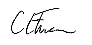 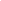 